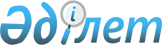 О внесении изменений в решение Кокпектинского районного маслихата от 24 декабря 2014 года № 30-4/2 "Об утверждении Правил определения размера и порядка оказания жилищной помощи"
					
			Утративший силу
			
			
		
					Решение Кокпектинского районного маслихата Восточно-Казахстанской области от 08 апреля 2016 года N 2-5/5. Зарегистрировано Департаментом юстиции Восточно-Казахстанской области 22 апреля 2016 года N 4510. Утратило силу - решением Кокпектинского районного маслихата Восточно-Казахстанской области от 29 июня 2016 года № 4-6/3      Сноска. Утратило силу - решением Кокпектинского районного маслихата Восточно-Казахстанской области от 29.06.2016 № 4-6/3.

      Примечание РЦПИ.

      В тексте документа сохранена пунктуация и орфография оригинала.

      В соответствии с пунктом 2 статьи 97 Закона Республики Казахстан от 16 апреля 1997 года "О жилищных отношениях", подпунктом 15) пункта 1 статьей 6 Закона Республики Казахстан от 23 января 2001 года "О местном государственном управлении и самоуправлении в Республике Казахстан", постановлениями Правительства Республики Казахстан от 14 апреля 2009 года № 512 "О некоторых вопросах компенсации повышения тарифов абонентской платы за оказание услуг телекоммуникаций социально защищаемым гражданам", от 30 декабря 2009 года № 2314 "Об утверждении Правил предоставления жилищной помощи", от 9 апреля 2015 года № 319 "Об утверждении стандартов государственных услуг в сфере жилищно-коммунального хозяйства", Кокпектинский районный маслихат РЕШИЛ:

      1. Внести в решение Кокпектинского районного маслихата от 24 декабря 2014 года № 30-4/2 "Об утверждении Правил определения размера и порядка оказания жилищной помощи" (зарегистрировано в Реестре государственной регистрации нормативных правовых актов за № 3639, опубликовано в газете "Жұлдыз"-"Новая жизнь" от 22 января 2015 года № 6-7) следующие изменения:

       преамбулу изложить в новой редакции: 

      " В соответствии с пунктом 2 статьи 97 Закона Республики Казахстан от 16 апреля 1997 года "О жилищных отношениях", подпунктом 15) пункта 1 статьи 6 Закона Республики Казахстан от 23 января 2001 года "О местном государственном управлении и самоуправлении в Республике Казахстан", постановлениями Правительства Республики Казахстан от 14 апреля 2009 года № 512 "О некоторых вопросах компенсации повышения тарифов абонентской платы за оказание услуг телекоммуникаций социально защищаемым гражданам", от 30 декабря 2009 года № 2314 "Об утверждении Правил предоставления жилищной помощи", от 9 апреля 2015 года № 319 "Об утверждении стандартов государственных услуг в сфере жилищно-коммунального хозяйства;".

      в Правилах оказания жилищной помощи, утвержденных указанным решением:

       пункт 1 изложить в новой редакции:

      "1. Настоящие Правила оказания жилищной помощи малообеспеченным семьям (гражданам) (далее- Правила) разработаны в соответствии с Законом Республики Казахстан "О жилищных отнашениях", постановлениями Правительства Республики Казахстан от 14 апреля 2009 года № 512 "О некоторых вопросах компенсации повышения тарифов абонентской платы за оказание услуг телекоммуникаций социально защищаемым гражданам", от 30 декабря 2009 года № 2314 "Об утверждении Правил предоставления жилищной помощи", от 9 апреля 2015 года № 319 "Об утверждении стандартов государственных услуг в сфере жилищно-коммунального хозяйства" и определяют размер и порядок оказания жилищной помощи малообеспеченным семьям (гражданам).";

       пункт 4 изложить в новой редакции:

      "4. Государственную услугу "Назначение жилищной помощи" оказывает местный исполнительный орган.";

       пункт 5 изложить в новой редакции:

      "5. Для назначения жилищной помощи семья (гражданин, либо его представитель по нотариально заверенной доверенности) ежеквартально обращается в "Некоммерческое акционерное общество "Государственная корпорация "Правительство для граждан" (далее-Государственная корпорация) с заявлением и предоставляет перечень документов согласно пункту 9 стандарта государственной услуги "Назначение жилищной помощи", утвержденного постановлением Правительства Республики Казахстан от 9 апреля 2015 года № 319 "Об утверждении стандартов государственных услуг в сфере жилищно-коммунального хозяйства.".

      2. Настоящее решение вводится в действие по истечении десяти календарных дней после дня его первого официального опубликования.


					© 2012. РГП на ПХВ «Институт законодательства и правовой информации Республики Казахстан» Министерства юстиции Республики Казахстан
				
      Председатель сессии

Е. Сихварт

      Секретарь Кокпектинского

      районного маслихата

Т. Сарманов
